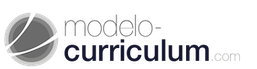 [Data, dados do contacto]À atenção de (nome da pessoa a que se dirige) [departamento de recursos humanos],Sou [Nome, apelidos], licenciada em Tradução e Interpretação e especializada em tradução literária pela Universidade [inclua o nome da universidade, cidade e país].Entro em contacto convosco, para candidatar-me ao cargo de traductor anunciado em [lugar onde viu o anúncio]. Como pode comprovar pelo meu currículum, encaixo no perfil solicitado.Para mim representa uma grande oportunidade a possibilidade de incorporar na vossa [nome da empresa] visto que acredito que irá me permitir continuar crescendo a nível profissional. Ademais, estou convencida de que a minha experiência como traductora voluntária me permitirá desenvolver as tarefas necessárias.Estou disponível para realizar uma entrevista pessoal para que possa explicar-lhes com maior exatidão a minha motivação e experiência profissional prévia. Se considerem necessário, posso levar referências prévias, assim como uma breve amostra dos meus trabalhos anteriores.Desde já agradeço qualquer resposta.Atentamente,(Nome)